   «02» ноябрь 2015 й.                 № 169                       «02»ноября  2015 г.                          Об изменении адреса  жилого дома      В соответствии с постановлением  Правительства РФ от 19 ноября 2014 г. №1221 «Об утверждении Правил присвоения, изменения и аннулирования адресов» на основании входящего заявления граждан Тимофеева Анатолия Григорьевича и Тимофеевой Иры Витальевны, в целях обеспечения учета и оформления объектов недвижимости, постановляю:     1.Изменить адрес жилого дома, с кадастровым номером 02:53:031501:154 ,  имеющий адресные ориентиры: Республика Башкортостан, Шаранский район,  с.Новоюмашево, ул.Молодежная,д.17, строение а на «Республика Башкортостан, Шаранский район, с.Новоюмашево, ул.Молодежная,д.17.    2.Контроль за исполнением настоящего постановления возложить на управляющего делами администрации сельского поселения Мичуринский сельсовет муниципального района Шаранский район. Глава  сельского поселения                                                  В.Н.Корочкин           ҠАРАР                                                                       ПОСТАНОВЛЕНИЕ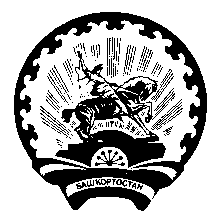 